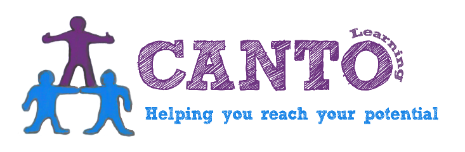 IntroductionCANTO Learning Ltd is committed to the health and well-being of its students, staff and visitors. This Policy establishes how the college will endeavour to reduce risk to all who come to its premises and manage safety in the event of an outbreak.   Part 1 – Management of Risk of Covid 19Part 2 – Outbreak Management PlanAimsThe aim of this policy is to ensure a consistency in the practices and procedures in order to reduce the risk of a Covid 19 Outbreak.  Part 2 details potential procedures and actions in line with guidance from professional partners which are dependent upon the given situation at any time. During the period Jan 2022 – May 2022 the steps below that have been struck through were gradually withdrawn as everyday practice however remain part of the policy should there be a need to re-introduce them.Part 1Day to day managementBody temperatures are taken of all people entering the building.Tape on the floor around the building reminds all to maintain social distancing where possibleHand sanitizer is situated all around the building for regular use by all.Signs displayed on all internal and external doors remind everyone to frequently wash hands, wear masks and socially distance where possibleStaff are required to wear masks when in a room with others that they cannot socially distance from and when moving around the building.  Students are encouraged to wear masks where possible.Anti-bacterial wipes are by the printer for staff to wipe down after use.Touch points such as light switches and door handles are cleaned throughout the day.Toilets are cleaned throughout the day.Anti-bacterial sprays and disposable clothes in all classrooms.Students have individual bags with pens/pencils etc. for their own use.Rooms have windows open and external doors where possible.  Everyone is encouraged to use the outside of the building to move from room to room.Screens are in place in the meeting room and the coffee shop.  More screens are available for rooms where staff feel it is beneficial to use them.Displaying symptomsAny student or staff member with a positive result is required to stay at home until two negative tests have been received.  (June 2022). Testing‘Around one in three people with Covid 19 do not have any symptoms, this means they could be spreading the virus without knowing it.  Testing twice a week increased the chances of detecting Covid 19 when your are infectious but aren’t displaying symptoms helping to make sure that you are not spreading Covid 19’.       Guidance – Coronavirus how to stay safe and help prevent the spread. Gov.uk 31st August 2021.Staff are provided with and required to test on Lateral Flow Tests on a Monday morning and Thursday morning as well as undertake a PCR Test on a Thursday morning.  These should be undertaken in the morning as this is nearer to staff start times.  All these results are to be recorded on the NHS website citing the required UON.  Staff must also send an email to covidtesting@cantolearning.co.uk on a Monday and Thursday morning after completing the test with the word ‘Negative’ in the subject heading.  The email should not have any other content.Should a member of staff register a positive lateral flow test then they will notify with a ‘Positive’ in the subject heading as well as emailing SLT.  They will then isolate until results of a PCR test are received.  If the PCR test returns negative then they are able to return to work. Staff who have been in contact with someone during 48 hours before testing positive can continue to attend work if they are double vaccinated.  However, they should test each morning for 10 days using a lateral flow test before arriving at work.Staff who test positive for Covid-19 must isolate in line with the government instruction.VisitorsNo visit should attend college who knowingly has received a positive test, until they have received a negative. People are asked not to visit the premises if they are displaying any Covid symptoms.   Visitors to the premises are required to have their body temperature checked, sanitise hands on arrival and where a face mask unless exempt from doing so.Part 2Introduction This section of the plan is based on the contingency framework for managing local outbreaks of COVID-19, provided by the Department for Education (DfE). As an organisation we will only implement some, or all, of the measures in this plan in response to recommendations provided by our SLT/Trustees, local authority (LA), Public Health England (PHE), the national government. It may be necessary to implement these measures in the following circumstances, for example:  To help manage a COVID-19 outbreak within the collegeIf COVID-19 infection rates in the community are extremely high, and other measures have failed to reduce transmissionAs part of a package of measures responding to a ‘variant of concern’ (VoC)Shielding As an organisation we will adhere to the national and local guidance in relation to the reintroduction of shielding, this would apply to those on the shielded patient list (SPL).   It is recognised that in some cases that due to home circumstances it maybe appropriate for someone to shield as a precaution to safeguard a family member.We will make all at this time aware of the additional protective measures in college and for staff and students respectively make them aware of arrangements for home working or learning. Other measures If recommended, we will limit: Community visitsWork Experience/PlacementsOpen daysTransition or taster daysVisits into college by parents/carers/volunteersAttendance restrictions Attendance restrictions will only be recommended as a last resort. If recommended, we will implement the measures in this section. Eligibility to remain in collegeWe will respond appropriately to this criteria in consultation with Local teams in regards to funding for Education and Social Care as many of our students are vulnerable.We will also ensure that we are able to offer some form of provision for dependents of parents/carers who are critical workers.Should further restrictions be recommended we will respond to these in line with guidance received.Education, training and support for students at homeAll students who are required to stay at home will received the opportunity to access remote education/training.We will aim to deliver this in a way that meets the same quality and quantity of education that students would receive in college.Those students who for various reasons do not have access to the internet at home will receive packs of work via the post on a regular basis alongside regular interaction with their keyworker/programme lead via phone.Updated July 2022 – H.Dear